BackgroundMA Social and Organisational PsychologistHuman Resource Manager, MBA programCertified Social and Emotional Intelligence; CBT; Confidence; NLP Coach, Trainer Associate Partner at Aspro.TM Talent Management Solutions; 2016 – todayAssociate Partner at Korn Ferry, Hay Group; 2013 – todayPartner, Senior Consultant at HRzone; 2013 - todayLeadership & Talent Consultant, Personnel Decisions International (PDI); 2011 – 2013 Assessment Center Specialist – Government Centre for Public Adminsitration and Human Resource Services; 2009-2010Senior Consultant, Partner – Dragwitt; 2004-2009 ExpertiseAnita has global and extensive experience in Talent Management, Leadership and Organizational Development, Change Management. Has specific experience in the theory and practice of organizational development, assessments & metrics, learning & development, strategic management, culture change, diversity. Providing insights and practical guidance to leaders at all level on how to positively impact an organization through coaching, consulting, training, workshops, leadership programs. Key areasLeadership and Talent advisory consulting including leadership development solutions, executive coaching, organizational transformation projectsDesigning competency frameworks to define what success needs to look likeManaging, delivering global implementation and design of management development programs for leaders across all levels which focus on developing core, behavioral leadership skills, linked to organizational goalsImplementing processes, strategies, programs to identify those in the business with potentialDesigning, mapping, delivering assessments using different tools such as cutting-edge psychometric solutions, simulation-based assessmentsAnita Sarkany Social and Organisational Psychologist, Coach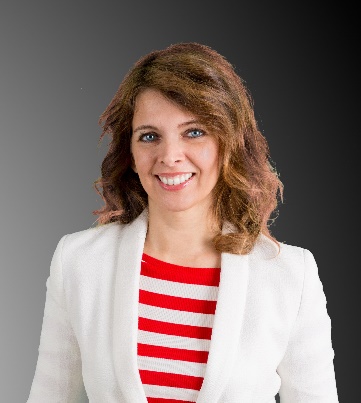 